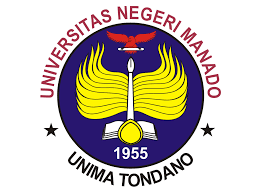 Module Description/Course SyllabiEnglish Education Study ProgrammeFaculty of  Languages and ArtsUniversitas Negeri ManadoCourse number and nameCourse number and nameMB4233553 Literary Criticism MB4233553 Literary Criticism Credits and contact hours/Number of ECTS credits allocatedCredits and contact hours/Number of ECTS credits allocated33Instructor’s and course coordinatorInstructor’s and course coordinatorProf. Dr. Mister Gidion Maru, M.Hum.Prof. Dr. Mister Gidion Maru, M.Hum.Text book, title, outhor, and yearText book, title, outhor, and yearBressler, C.E. (2015). Literary Criticism: An Introduction to Theory and Practice Fifth Edition. London. LongmanGodden, M. & Lapidge, M. (2013). The Cambridge Companion to Old English Literature Second Edition. United Kingdom. Cambridge University PressGoodman, R. T. (2015). Literature and the Development of Feminist Theory. United Kingdom. Cambridge University PressBressler, C.E. (2015). Literary Criticism: An Introduction to Theory and Practice Fifth Edition. London. LongmanGodden, M. & Lapidge, M. (2013). The Cambridge Companion to Old English Literature Second Edition. United Kingdom. Cambridge University PressGoodman, R. T. (2015). Literature and the Development of Feminist Theory. United Kingdom. Cambridge University PressOther supplemental materialsOther supplemental materialsSpecific course informationSpecific course informationBrief description of the content of the course (catalog description)Brief description of the content of the course (catalog description)The course starts with a very brief history of the subject, the function of literary criticism, the principal aspects of the course, approaches to literary criticism, and their schools. To top it off, there will be practical work of literary criticism performed by the participants. 1. A brief history of literary criticism. The function and the standard of literary criticism, the prime aspects of Literary Criticism, literary Criticism Principles, the Approaches to literary criticism, New Criticism, Formalism, Structural, Semiotic Approaches, Moral and Philosophical, Psychoanalytic , Marxism, Gender, and Feminism, Reader Response, Practical Application. Writing results of Self- literary Criticism work and writing a Literary Criticism as a Final ProjectThe course starts with a very brief history of the subject, the function of literary criticism, the principal aspects of the course, approaches to literary criticism, and their schools. To top it off, there will be practical work of literary criticism performed by the participants. 1. A brief history of literary criticism. The function and the standard of literary criticism, the prime aspects of Literary Criticism, literary Criticism Principles, the Approaches to literary criticism, New Criticism, Formalism, Structural, Semiotic Approaches, Moral and Philosophical, Psychoanalytic , Marxism, Gender, and Feminism, Reader Response, Practical Application. Writing results of Self- literary Criticism work and writing a Literary Criticism as a Final ProjectPrerequisiters Prerequisiters MB4232325 Introduction to LiteratureMB4232540 PoetryMB4232541 ProseMB4232542 DramaMB4232325 Introduction to LiteratureMB4232540 PoetryMB4232541 ProseMB4232542 DramaIndicate whether a required, elective, or selected elective course in the programIndicate whether a required, elective, or selected elective course in the programRequiredRequiredLevel of course unit (according to EQF: first cycle Bachelor, second cycle Master)Level of course unit (according to EQF: first cycle Bachelor, second cycle Master)first cycle Bachelorfirst cycle BachelorYear of study when the course unit is delivered (if applicable)Year of study when the course unit is delivered (if applicable)Sixth Sixth Semester/trimester when the course unit is deliveredSemester/trimester when the course unit is deliveredSixth Sixth Mode of delivery (face-to-face, distance learning)Mode of delivery (face-to-face, distance learning)Face-to-faceFace-to-faceSpecific outcomes of instruction, ex. The student will be able to explain the significance of current research about a particular topic.Specific outcomes of instruction, ex. The student will be able to explain the significance of current research about a particular topic.Students are able to comprehend the various theories/approaches to literary criticism and to apply it on the critical literary study (ILO-1. PI.1.1)Students are able to compare them in order to describe their strengths and weaknesses. (ILO-1. PI.1.2)Students are able to select the appropriate approach to use in the study of a particular literary work when writing literary criticism on them and to write rational justification in using them for their analysis. (ILO-5. PI.5.1)Students are able to write a critical review on a selected literary work based on various literary criticism approaches. (ILO-5. PI.5.2)Students are able to comprehend the various theories/approaches to literary criticism and to apply it on the critical literary study (ILO-1. PI.1.1)Students are able to compare them in order to describe their strengths and weaknesses. (ILO-1. PI.1.2)Students are able to select the appropriate approach to use in the study of a particular literary work when writing literary criticism on them and to write rational justification in using them for their analysis. (ILO-5. PI.5.1)Students are able to write a critical review on a selected literary work based on various literary criticism approaches. (ILO-5. PI.5.2)Explicitly indicate which of the student outcomesExplicitly indicate which of the student outcomesAnalyze the principles of language learningCommunicate in English in both spoken and writtenAnalyze the principles of language learningCommunicate in English in both spoken and writtenBrief list of topics to be coveredBrief list of topics to be coveredBrief History and The Development of Literary CriticismThe Exact to Give Example Completely about “The Indo-European Family of Language”Analysis, Interpretation and EvaluationNew Criticism/ FormalismSemioticsMoral and Philosophical ApproachPsychoanalysis ApproachMarxism ApproachGender and Feminism ApproachReader Response CriticismBrief History and The Development of Literary CriticismThe Exact to Give Example Completely about “The Indo-European Family of Language”Analysis, Interpretation and EvaluationNew Criticism/ FormalismSemioticsMoral and Philosophical ApproachPsychoanalysis ApproachMarxism ApproachGender and Feminism ApproachReader Response CriticismRecommended or required reading and other learning resources/toolsRecommended or required reading and other learning resources/toolsPlanned learning activities and teaching methodsPlanned learning activities and teaching methodsSmall group discussion, PjBL, Case based MethodSmall group discussion, PjBL, Case based MethodLanguage of instructionLanguage of instructionEnglishEnglishAssessment methods and criteriaAssessment methods and criteriaPerformance Assessment:1.	Participation and activities in the learning process (attendance, lectures and practices) 30%2.	Completion of tasks 30%3.	Mid Term 20%4.	Final Term 20%Performance Assessment:1.	Participation and activities in the learning process (attendance, lectures and practices) 30%2.	Completion of tasks 30%3.	Mid Term 20%4.	Final Term 20%